ПОЛОЖЕНИЕ
КУБОК Нижегородской области по бодибилдингу  номер-код вида спорта: 1640001411ЯНижний Новгород07.04.2024г.

I. ОБЩИЕ ПОЛОЖЕНИЯКубок Нижегородской области по бодибилдингу (далее - спортивные соревнования), включены в настоящее Положение на основании предложений Нижегородской региональной Федерации бодибилдинга (далее – НРФБ), аккредитованной в соответствии с приказом Министерства спорта Нижегородской области о государственной аккредитации региональной спортивной федерации от 23.12.2022 № 341. Спортивные соревнования проводятся в соответствии с правилами вида спорта бодибилдинг, утвержденными приказом Министерства спорта Российской Федерации N190 от 07 марта 2019г.Сроки и место проведения спортивных соревнований: 07.04.2024г. в г. Нижний Новгород, ул. Родионова д.4 «Мilo Concert Hаll». Начало соревнований в 10:00.Задачами проведения спортивных соревнований являются:- выявление сильнейших спортсменов для формирования списка кандидатов в спортивные сборные команды Нижегородской области,- отбор спортсменов в спортивные сборные команды Нижегородской области для подготовки к кубкам, чемпионатам и первенствам России, Всероссийским соревнованиям и участия в них от Нижегородской области,- развитие и популяризация бодибилдинга на территории Нижегородской области.4. Запрещается оказывать противоправное влияние на результаты спортивных соревнований, включённых в настоящее Положение.Запрещается участвовать в азартных играх и букмекерских конторах и тотализаторах путем заключения пари на официальные спортивные соревнования в соответствии с требованиями, установленными пунктом  3 части 4 статьи 26.2 Федерального закона от 04.12.2007 г. №329 «О физической культуре и спорте в Российской Федерации».Настоящее Положение является основанием для командирования спортсменов, тренеров, спортивных судей и иных специалистов в области физической культуры и спорта на спортивные соревнования. Без участия в Кубке Нижегородской области спортсмен не допускается к участию в дальнейших соревнованиях под эгидой ФББР, а именно, спортсмен не может представлять сборную Нижегородской области на соревнованиях, включенных в ЕКП на весенние турниры 2024 года, не может участвовать в региональных, межрегиональных и всероссийских турнирах, в том числе Кубке России.II. РУКОВОДСТВО ПРОВЕДЕНИЕМ СПОРТИВНЫХ СОРЕВНОВАНИЙ.Общее руководство проведением спортивных соревнований осуществляется Министерством спорта Нижегородской области и Нижегородской региональной федерацией бодибилдинга.Непосредственное проведение спортивных соревнований возлагается на главную судейскую коллегию, утверждаемую Нижегородской региональной федерацией бодибилдинга. Главный судья – Кошкин К.И. (ВК), главный секретарь –Козук А.В. (Саратовская обл. 3 категория). Министерство спорта Нижегородской области, Нижегородская областная Федерация бодибилдинга определяют условия проведения спортивных соревнований, предусмотренные настоящим Положением.III. ОБЕСПЕЧЕНИЕ БЕЗОПАСНОСТИ УЧАСТНИКОВ И ЗРИТЕЛЕЙ, МЕДИЦИНСКОЕ ОБЕСПЕЧЕНИЕ, АНТИДОПИНГОВОЕ ОБЕСПЕЧЕНИЕ СПОРТИВНЫХ СОРЕВНОВАНИЙ.Обеспечение безопасности участников и зрителей на спортивных соревнованиях осуществляется согласно требованиям Правил обеспечения безопасности при проведении официальных спортивных соревнований, утвержденных постановлением Правительства Российской Федерации от 18.04.2014 г.  № 353.Участие в спортивных соревнованиях осуществляется только при наличии полиса страхования жизни и здоровья от несчастных случаев, который представляется в комиссию по допуску участников на каждого участника спортивных соревнований.Оказание скорой медицинской помощи осуществляется в соответствии с приказом Министерства здравоохранения Российской Федерации от 23.10.2020 № 1144н "Об утверждении порядка организации оказания медицинской помощи лицам, занимающимся физической культурой и спортом (в том числе при подготовке и проведении физкультурных мероприятий и спортивных мероприятий), включая порядок медицинского осмотра лиц, желающих пройти спортивную подготовку, заниматься физической культурой и спортом в организациях и (или) выполнить нормативы испытаний (тестов) Всероссийского физкультурно-спортивного комплекса "Готов к труду и обороне" (ГТО)" и форм медицинских заключений о допуске к участию физкультурных и спортивных мероприятиях" Основанием для допуска спортсмена к спортивным соревнованиям по медицинским заключениям является заявка на участие в спортивных соревнованиях с отметкой «допущен» напротив каждой фамилии спортсмена, заверенная подписью врача и его личной печатью. Заявка на участие в спортивных соревнованиях подписывается врачом с расшифровкой фамилии, имени, отчества и заверяется печатью медицинской организации, имеющей лицензию на осуществление медицинской деятельности.Антидопинговое обеспечение в Российской Федерации осуществляется в соответствии с Общероссийскими антидопинговыми правилами, утвержденными приказом Министерства спорта Российской Федерации от 24.06.2021 г. № 464.В соответствии с пунктом 12.14.1 общероссийских антидопинговых правил, ни один спортсмен или иное лицо, в отношении которого была применена дисквалификация, не имеет права во время срока дисквалификации участвовать ни в каком качестве в спортивных соревнованиях6.	Соревнования проводятся в соответствии с Указом Губернатора Нижегородской области от 28.10.2022 № 231 О реализации Указа Президента Российской Федерации от 19 октября 2022 г. № 757 "О мерах, осуществляемых в субъектах Российской Федерации в связи с Указом Президента Российской Федерации от 19 октября 2022 г. № 756"IV. ПРОГРАММА СОРЕВНОВАНИЙ.06.04.2024 - день приезда06.04.2024 с 16.00 до 20.00 - регистрация участников и комиссия по допуску спортсменов. г. Н. Новгород, г. Н. Новгород, ПРОСто Спорт, Почаинская ул., 17К07.04.2024 с 8.30 до 9.30 - заседание судейской коллегии, формирование судейских бригад07.04.2024 10.00 - открытие соревнований 07.04.2024 с 10.00 до 21.00 - соревнования по программе08.04.2024 - день отъездаV. ТРЕБОВАНИЯ К УЧАСТНИКАМ И УСЛОВИЯ ИХ ДОПУСКА.К спортивным соревнованиям допускаются спортсмены следующих возрастных категорий: юниоры и юниорки до 23 лет (2006-2001 г.р.), взрослые – старше 23 лет (2001 г.р. и ранее), ветераны/мастера (женщины) – 35-39 лет (1989 г.р. и ранее) и старше 40 лет (1984 г.р. и ранее), ветераны/мастера (мужчины) – 40-49 лет (1984-1975 г.р.), 50-59 лет (1974 г.р. и ранее) и старше 60 лет (1964 г.р. и ранее). Возраст определяется по году рождения.Спортивные соревнования проходят по следующим дисциплинам:Бодибилдинг юниоры (18-23 года)-абсолютная категорияМужчины - классический бодибилдинг - абсолютная категория.Мужчины  бодибилдинг в категориях: до 80 кг, до 90 кг, и свыше 90 кг.Мужчины Атлетик – абсолютная категория.Мужчины  бодибилдинг «Мастера» - абсолютная категория.Женщины бодифитнес – до 163см, свыше 163 смЖенщины бодибилдинг-абсолютная категорияЮниорки «Фитнес-Бикини» (16-23 года)  - абсолютная категория
Женщины «Фитнес-бикини Дебют» - до  166 см, свыше 166 смЖенщины «Фитнес-Бикини»: до 160 см, до 166 см, до 169 см, свыше 169 смЖенщины «Фитнес-Бикини» - Мастера (35+лет) абсолютная категория Женщины «Артистический фитнес» - абсолютная категорияЖенщины «Артистик-модель»-абсолютная категорияЖенщины «Фит-модель»  - до 163 см, свыше 163 смЖенщины «Велнес-фитнес»  - абсолютная категорияЮниоры «Пляжный бодибилдинг» (16-23 года) – абсолютная категорияМужчины «Пляжный бодибилдинг» до 179 см, свыше 179 смМужчины «Пляжный бодибилдинг ДЕБЮТ» - абсолютная категорияМужчины «Атлетический бодибилдинг»-абсолютная категорияФитнес-пары (участвуют спортсмены из дисциплин пляжный бодибилдинг и фитнес-бикини)Количество категорий может быть пересмотрено судейской коллегией  в зависимости от количества заявленных участников.
 У участников соревнований, представляющих Нижегородскую область и являющихся членами НРФБ, на момент регистрации должен быть оплачен на расчетный счет организации членский годовой взнос в сумме 1200 руб. На регистрации спортсмены, тренеры и представители Нижегородской области могут войти в состав НРФБ.    Оплата стартового взноса для спортсменов осуществляется по реквизитам (QR-коду) ФСОО «НРФБ» включительно по 05.04.2024 со скидкой - 2500 рублей, либо в день регистрации участников 06.04.2024 - 3000 рублей.   Спортсмены, выступающие в нескольких дисциплинах, оплачивают дополнительный стартовый взнос по реквизитам (QR-коду) ФСОО «НРФБ» включительно по 05.04.2024 со скидкой - 1500 рублей, либо в день регистрации участников 06.04.2024 - 2000 рублей за каждую дополнительную дисциплину.      Если спортсмен в категории «Юниор/юниорка» занял с 1 по 3 место, то он переходит в ростовую категорию без оплаты дополнительного взноса. 
ДОПУСК:К участию в соревнованиях будут допущены спортсмены только при выполнении условий:- для участников Нижегородской области - заявка на участие (он-лайн регистрация) - для участников из других регионов - заявка на участие (он-лайн регистрация) и заявка от региональной федерации заверенная  визой врача, подписью и печатью Руководителя Региональной Федерации (члена  ФББР)Все спортсмены обязательно должны иметь:1) Паспорт;2) Анкету участника соревнований (заполняется на месте), можно заполнить анкету заранее, получив ее по электронной почте от федерации;3) Соревновательные плавки / купальник, по правилам ФББР;  4) Карту члена НРФБ (для жителей нижегородского региона, дальнейшее участие в официальных соревнованиях ФББР возможно только по заявке от НРФБ) 5) Музыкальную композицию для произвольной программы в формате MP3 на флэш-носителе USB (обязательное условие). Файл должен быть проверен заблаговременно для избегания проблем с воспроизведением. Спортсмен может заранее (до 06.04.2024) прислать файл на почту федерации nnfb52@yandex.ru с указанием своей фамилии и категории выступления.VI. ЗАЯВКИ НА УЧАСТИЕ.Заявка, содержащая информацию о составе команды, участвующей в спортивном соревновании, направляется на электронный адрес: nnfb52@yandex.ru в срок не позднее 05.04.2024 года.Оригиналы заявок на участие в спортивных соревнованиях предоставляются в комиссию по допуску в 1 экземпляре при подтверждении регистрации участников на месте.К заявке прилагаются следующие документы на каждого спортсмена:- паспорт или иной документ удостоверяющий личность,- полис обязательного медицинского страхования,- полис страхования жизни и здоровья от несчастных случаев4.  Для всех участников обязательна процедура заполнения предварительной заявки на "Кубок Нижегородской области по бодибилдингу" по ссылке: https://forms.gle/SxuGn3Hfyq8rYseK6Срок заполнения предварительной заявки до 05.04.2024г.Всем зарегистрированным участникам необходимо пройти очную регистрацию за  день до проведения турнира 06 апреля 2024 года, оплатить стартовый взнос и получить стартовый номер. На очной регистрации каждому участнику будет выдан браслет, который является пропуском на соревнования.VII. УСЛОВИЯ ПОДВЕДЕНИЯ ИТОГОВ.Победитель соревнований определяется согласно правилам Международной Федерации бодибилдинга IFBB - по наименьшей сумме мест, набранной в полуфинале и финале. При равном количестве мест преимущество имеет участник, сумма мест которого в финале меньше.Для участия в Кубке России необходимо обязательно пройти он-лайн обучение на сайте Русада с получением сертификата: http://rusada.ru/athletes/online-course.phpVIII. НАГРАЖДЕНИЕ ПОБЕДИТЕЛЕЙ И ПРИЗЕРОВ.Победители и призеры в весовых категориях награждаются кубками, грамотами, медалями  и  призами от спонсоров. Абсолютный победитель награждается Дипломом и Почетным кубком.
IX. УСЛОВИЯ ФИНАНСИРОВАНИЯФедерация бодибилдинга Нижегородской области несет расходы по организации и проведению соревнований, в том числе по аренде помещения и обеспечению призового фонда соревнований.Расходы, связанные с обеспечением наградной атрибутикой (кубками, медалями с лентой) несёт министерство спорта Нижегородской области и/или подведомственных ему учреждений на основании приказа и сметы расходов, утвержденных министерством спорта Нижегородской областиX. ДОПОЛНИТЕЛЬНАЯ ИНФОРМАЦИЯДополнительная информация по телефону:Президент региональной федерации бодибилдинга Нижегородской области – Степанов Павел Викторович: тел.: +79101255148Сайт: www.nnfb52.ruИнстаграм: https://instagram.com/nrfb.fbbr?igshid=NGVhN2U2NjQ0Yg==Телеграм: https://t.me/nrfbliteВ день проведения турнира будет оказана услуга профессионального нанесения грима в специальных кабинках. Организация, оказывающая услугу ПРОГРИМ. Запись по телефону +79508063490 (WhatsApp, Viber) Наталия, а также в день регистрации вживую. В работе будет использоваться грим СПОРТ ЗАГАР Стоимость нанесения грима составит 5000 руб.В стоимость входит:1. Нанесение первого базового слоя грима спорт загар атлет .2. Нанесение второго слоя грима спорт загар рельеф.3. Комплект одноразового белья: шапочка, стринги, тапочки, стикини.4. Коррекция грима (при необходимости) перед выходом на сцену и между раундами соревнований.Правила ФББР по поводу участия в соревнованиях альтернативных организаций: http://fbbr.org/2018/1615. Соревнования, которые проходят под эгидой ФББР, включены в календарный план соревнований ФББР см. www.fbbr.org, раздел Календарь соревнований.НАСТОЯЩЕЕ ПОЛОЖЕНИЕ ЯВЛЯЕТСЯ ОФИЦИАЛЬНЫМ ВЫЗОВОМ НА КУБОК НИЖЕГОРОДСКОЙ ОБЛАСТИ ПО БОДИБИЛДИНГУ.                УТВЕРЖДЕНО:Президент Физкультурно-спортивной общественной организации «Нижегородская региональная федерация бодибилдинга»
_______________Степанов П.В.
«29» января 2024г.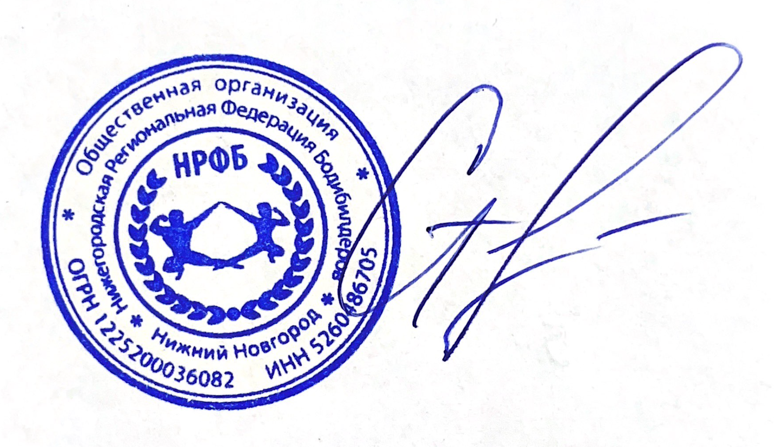 